 FORMULIR PENDAFTARAN UJIAN TUGAS AKHIR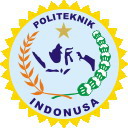 Yang bertanda tangan dibawah ini saya :Dengan ini mengajukan untuk ujian Tugas Akhir. Sebagai persyaratan saya lampirkan:		Surakarta, <<tanggal>>	Mengetahui,	Mahasiswa,	Ketua Program Studi	..........................................	........................................	...........................................	NIDN. / NIK............................	NIM.............................Mengetahui,Wadir I Bidang AkademikEdy Susena, S.Kom, M.KomNIDN. 0623097702Nama:NIM :Program Studi/Kelas:No. HP:Judul Tugas Akhir:Pembimbing 1	:Pembimbing 2:No.BekasPengecekanLaporan tugas akhir dicetak 3 eksemplar tanpa dijilid dengan kertas A4 ukuran 80 gram dan dijepit dimasukan dalam stopmap sesuai warna program studi Buku Konsultasi Tugas Akhir yang sudah di setujui oleh  pembimbing dan diketahui oleh Ketua Program StudiSurat Keterangan Bebas AdministrasiSurat Keterangan Bebas PerpustakaanSurat Keterangan Kelayakan Transkrip NilaiSurat Keterangan Kelayakan Hasil Tugas AkhirSurat Kesanggupan Membimbing Tugas Akhir dari dosen pembimbing I dan IIFotocopy transkrip Nilai (IPK >=2.90), lulus semua mata kuliah (tidak ada nilai kurang D atau E)Fotocopy Sertifikat TOEFL/TOEIC 1 lembar dan dilegalisir Fotocopy Sertifikat Uji Kompetensi 1 lembar dan dilegalisir Bukti pembayaran perpanjangan semester (jika perpanjang semester 7 dan 8)Bukti Pengumpulan Proposal tugas akhir dari perpustakaanFormulir SKPI lengkap dengan lampirannyaLembar Checlist Penulisan Laporan Tugas Akhir yang sudah ditandatangani oleh pembimbing dan ketua program studiDimasukan dalam stopmap warna sesuai dengan program studi